Please check one:     New Member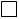    Returning MemberTHEA is offering a choice of payment methods: By mail, include a cheque payable to THEA (include this form)e-transfer to info.thea@yahoo.ca (attach this form)	Name:                                                                    Address: Phone Number:  Home                           BusinessEmail: Employer:		Position:EDUCATION UPDATE – Please list only degrees or diplomas earned in the past year.Degree/Diploma		Major		Year of Graduation			InstitutionMEMBERSHIP FEES	 FOR PERIOD	: March 1, 2022 – February 28. 2023 (June 30, 2022 for students)Active/Associate/Affiliate	$55.00  			     		 		    Retired *	$50.00   						Student (full-time)	$20.00			Do you wish to sponsor a student member?	$20.00    ______						                   Total:                        ______*One who is retired and either has paid fees for at least 15 consecutive years or is 55 years of age or older.For information about the Ontario Home Economics Association, contact:  www.ohea.on.ca